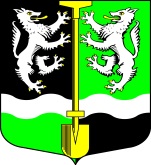 АДМИНИСТРАЦИЯМУНИЦИПАЛЬНОГО ОБРАЗОВАНИЯСЕЛИВАНОВСКОЕ СЕЛЬСКОЕ ПОСЕЛЕНИЕВолховского  муниципального районаЛенинградской областиРАСПОРЯЖЕНИЕот 21 ноября 2022 года                                                                                    № 24О запрете  выхода граждан на ледовое покрытиеводных объектов на территории муниципального образования  Селивановское сельское поселение Волховского муниципального района Ленинградской областиВ соответствии с федеральными законами от 21.12.1994 года № 68-ФЗ «О защите населения и территорий от чрезвычайных ситуаций природного и техногенного характера», от 06.10.2003 года № 131-ФЗ «Об общих принципах организации местного самоуправления в Российской Федерации», на основании Правил охраны жизни людей на водных объектах Ленинградской области, а также в целях обеспечения безопасности людей и снижения несчастных случаев:1.Запретить выход на ледовое покрытие водных объектов (пожарных водоемов) на территории МО Селивановское сельское поселение, при выходе на которые возникает угроза жизни и здоровью граждан, с учетом местных и климатических условий.2.Специалисту администрации по благоустройству, ЖКХ, ГО и ЧС Мусаеву Субхану Азер оглы организовать выставление аншлагов у пожарных водоемов  МО Селивановское СП в количестве 2-х шт. с информацией о запрете выхода на лёд в срок до 01 декабря 2022 года.3.Контроль за исполнением распоряжения оставляю за собой.Глава администрацииМО Селивановское сельское поселение                                          М.Ф.Петрова